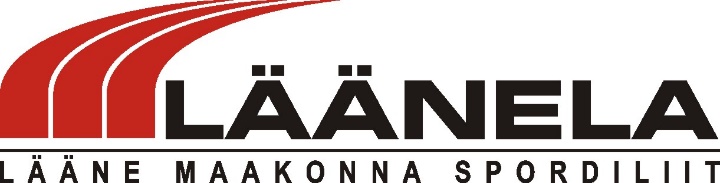 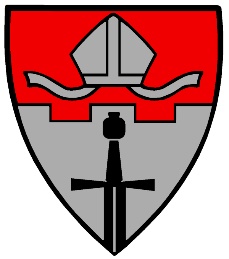 Läänemaa XXII suvemängud Lihulas 2015Juhtkonnavõistluse juhendAlad: Juhtkonnavõsitlus koosneb 2’st alast -  Noolemäng ja Discgolf.Osalejad: Osaletakse võistkondadena. Igast omavalitsusüksusest osaleb võistlusel 1 võistkond. Võistkond koosneb kahest liikmest, kelles üks peaks olema konkreetse omavalitsusüksuse juht või volikogu esimees. Teine võistleja peab olema omavalitsuse töötaja või volikogu liige.Aeg ja koht: Võistlus toimub pühapäeval Lihula Gümnaasiumi territooriumil, põhimõttel, kellel on aega tuleb ja teeb päeva(s.o. 7 juuni) jooksul ala ära. Täpne asukoht täpsustub võistluspäevaks ja sellest antakse võistlejatele teada võistluse mandaadis.Start on avatud kell 10.30-16.00Juhtimine: Võistluse viivad läbi kohtunikud Kristjan Liiv ja Uku Ehasalu. Kontakt: +37253964033 ja e-mail: dwideng@gmail.com, ukuehasalu@gmail.comRegisteerimine: Registreerimine toimub Läänemaa XXII suvemängude üldjuhendis sätestatud reglemendi alusel.Võistluse sisu: Võisteldakse kahel alal Noolemäng ja Discgolf.	Noolemäng: Iga võistleja viskab märklauda, kauguselt 2,37m, mis on jagatud 10’ks ringikujuliseks sektoriks ja annavad ka vastavalt sektoril olevale arvule punkte, 9 noolt. Nooled, mis märklauale kinnituvad loetakse reeglipärasteks ja nende aast saadud puntkid summeeritakse. Visatakse 3 noolt seerias. Maksimumsumma on seega 90 pts.  Vastavalt saavutatud skoorile moodustub paremusjärjestus.Discgolf: Seatakse üles dicgolfi rajad(2, 3 või enam). Iga võisteja ülesandeks on läbida rajad võimalikult vähese arvu visetega. Pikemalt DiscGolfist siin: http://et.wikipedia.org/wiki/Taldrikugolf. Võisteja poolt sooritatud visete arv radade läbimisel summeeritakse, ning summeritakse ka kahe võistkonnas oleva võistleja ning selle alusel moodustub paremusjärjestus.Alade punktiarvestus: Ühe ala skooride alusel saadud punktid kalkuleeritakse põhimõttel:I koht – 15 punkti;
II koht – 12 punkti;
III koht – 9 punkti;
IV koht – 7 punkti;
V koht – 6 punkti;
VI koht – 5 punkti;
VII koht – 4 punkti;
VIII koht – 3 punkti;
IX koht – 2 punkti;
X koht – 1 punkti;Juhul, kui paremusjärjestus ei selgu, ehk kaks või enam võistkonda sooritavad sama arvu viskeid emmal-kummal alal, siis leitakse võrdse summa saanud võiskondade punktisummade aritmeetiline keskmine. N: Kui Noolemängus saab kaks võistkonda summa 51 ja see annab 3-4 koha jagamise, siis saavad mõlemad võistkonnad alalt 8 punkti.Juhtkonnavõistluse punktiarvestus: Üldine punktiarvestus toimub üldjuhendis punktis VII kirjeldatud põhimõttel. Noolemängu ja Discgolfi paremusjärjestuse alusel saadud punktid liidetakse ja vastavalt saavutatud kohale moodustub juhtkonnavõistluse paremusjärjestus ning alalt saadavad punktiskoorid.I koht – 11 punkti;
II koht – 9 punkti;
III koht – 8 punkti;
IV koht – 7 punkti;
jne.Mänguvahendid: Noolemängus vajaliku atribuutika tagab Spordiliit „Läänela“. Discgolfi mängimiseks vajalikud korvid tagab „Lihula valla spordiklubi“. Discgolfiks vajalkud kettad tuleks kas ise muretseda või kontakteeruda nende rentimiseks võistluste peakohtuniku Ülle Lassiga – 51717746./Kristjan Liiv, Uku Ehasalu/
kohtunikud
30.04.2015.